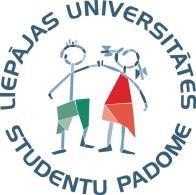 LIEPĀJAS UNIVERSITĀTESTUDENTU PADOMEReģ. Nr. 40008087163, Lielā ielā 14, Liepājā, LV-3401e-pasts: studentu.padome@liepu.lv, tel. 63407739Nolikums par akadēmisko stipendijuAPSTIPRINĀTSStudentu padomes 2017.gada 13.jūnija sēdēprotokols Nr.7Izdots saskaņā ar Liepājas UniversitātesStudentu padomes nolikuma 9.6. punktu1. Nolikums par Studentu padomes (turpmāk – SP) akadēmisko stipendiju nosaka stipendijas piešķiršanas kritērijus, kārtību un reglamentē stipendiju piešķiršanas komisijas darbību.2. SP akadēmiskās stipendijas mērķis ir finansiāli atbalstīt studentu izcilību studijās, veicināt viņu centienus pētniecībā un radošajā darbībā.3. Stipendiju veido SP Akadēmiskā virziena budžeta līdzekļi, ko katru gadu apstiprina ar Studentu padomes lēmumu. Stipendija tiek piešķirta uz vienu mēnesi. Tā netiek piešķirta jūnijā, jūlijā un augustā. 4. Akadēmiskais stipendijas apmērs ir  80,- euro mēnesī.5. Uz  akadēmisko stipendiju konkursa kārtībā var pretendēt students, kurš:	5.1. ir pamatstudiju pilna laika 2. vai vecāko kursu students;	5.2. ir maģistra pilna laika students;	5.2. vidējā svērtā atzīme iepriekšējās divās sesijās nav zemāka par 8 ballēm;	5.3. aktīvi piedalās LiepU sabiedriskajā darbā un/vai LiepU popularizēšanā;	5.4. veic pētniecisko vai radošo darbību.6. Pieteikšanos akadēmiskajai stipendijai izsludina Liepājas Universitātes Studentu padome, ievietojot informāciju LiepU mājas lapā. Pieteikumi iesniedzami Liepājas Universitātes Studentu padomē.7. Akadēmiskās stipendijas pretendents iesniedz:	7.1. motivācijas vēstuli, kurā pamato savu atbilstību stipendijas saņemšanai, raksturo stipendijas nepieciešamību pētnieciskajā vai radošajā darbā;	7.2. ieteikuma vēstuli no studiju programmas direktora, dekāna vai ārpusstudiju kolektīvu vadītāja/trenera, kur raksturotas studenta aktivitātes, ieguldījums un nozīmīgums sabiedriskajā un pētnieciskajā darbā un/vai LiepU popularizēšanas aktivitātēs un stipendijas nepieciešamība pētnieciskajā vai radošajā darbā;	7.3. izziņu no dekanāta par vidējo svērto atzīmi iepriekšējās divās sesijās.8. Pretendentu izvērtē akadēmiskās stipendijas piešķiršanas komisija (turpmāk – Komisija), kuras sastāvā ir SP priekšsēdētājs, akadēmiskā virziena vadītājs un divi SP biedri. Sastāvu apstiprina SP sēdē.9. Tie, kas ir komisijas sastāvā, nevar saņemt akadēmisko stipendiju.10. Komisija pretendentus vērtē pēc šādiem kritērijiem:	10.1. akadēmiskie sasniegumi;	10.2. norādīto aktivitāšu skaits un regularitāte (darbība LiepU vai SP);	10.3. darbības nozīmīgums sabiedrībai un LiepU;	10.4. sniegums pētniecībā vai radošajā darbībā.11. Komisijas sēdi sasauc un vada SP priekšsēdētājs.12. Komisija ir lemttiesīga, ja tās sēdē piedalās visi Komisijas locekļiem.13. Komisija savus lēmumus pieņem atklātās sēdēs vai ar elektronisku balsojumu ar Komisijas locekļu balsu vairākumu. Gadījumos, ja Komisijas locekļu balsis dalās vienādi, izšķirošā ir Komisijas priekšsēdētāja balss.14. Komisija ir tiesīga akadēmiskās stipendijas pretendentus uzaicināt uz pārrunām.15. SP ir tiesīga nepiešķirt stipendiju, ja tā uzskata, ka neviens no pretendentiem neatbilst Nolikuma kritērijiem stipendijas piešķiršanai vai nav pretendentu.16. SP stipendiju var saņemt tikai vienu reizi studiju gadā.17. Piešķirto stipendiju izmaksā līdz mēneša 20.datumam.LiepU SP Valdes priekšsēdētāja 						B.L.Meķe